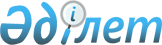 О проекте Указа Президента Республики Казахстан "О присвоении статуса "Национальный" Республиканскому государственному казенному предприятию "Казахский государственный академический оркестр народных инструментов имени Курмангазы"Постановление Правительства Республики Казахстан от 19 ноября 2012 года      Правительство Республики Казахстан ПОСТАНОВЛЯЕТ:

      внести на рассмотрение Президента Республики Казахстан проект Указа Президента Республики Казахстан «О присвоении статуса «Национальный» Республиканскому государственному казенному предприятию «Казахский государственный академический оркестр народных инструментов имени Курмангазы».      Премьер-Министр

      Республики Казахстан                       С. Ахметов О присвоении статуса «Национальный» Республиканскому государственному казенному предприятию «Казахский

государственный академический оркестр народных

инструментов имени Курмангазы»      В соответствии с пунктом 1 статьи 21 Закона Республики Казахстан от 15 декабря 2006 года «О культуре» ПОСТАНОВЛЯЮ:

      1. Присвоить статус «Национальный» Республиканскому государственному казенному предприятию «Казахский государственный академический оркестр народных инструментов имени Курмангазы».

      2. Правительству Республики Казахстан:

      1) переименовать Республиканское государственное казенное предприятие «Казахский государственный академический оркестр народных инструментов имени Курмангазы» в Республиканское государственное казенное предприятие «Казахский государственный национальный оркестр народных инструментов имени Курмангазы»;

      2) принять иные меры, вытекающие из настоящего Указа.

      3. Настоящий Указ вводится в действие по истечении десяти календарных дней после его первого официального опубликования.      Президент

     Республики Казахстан                         Н. Назарбаев
					© 2012. РГП на ПХВ «Институт законодательства и правовой информации Республики Казахстан» Министерства юстиции Республики Казахстан
				